1) Compte les éléments sur chaque ligne et colorie le nombre correspondant.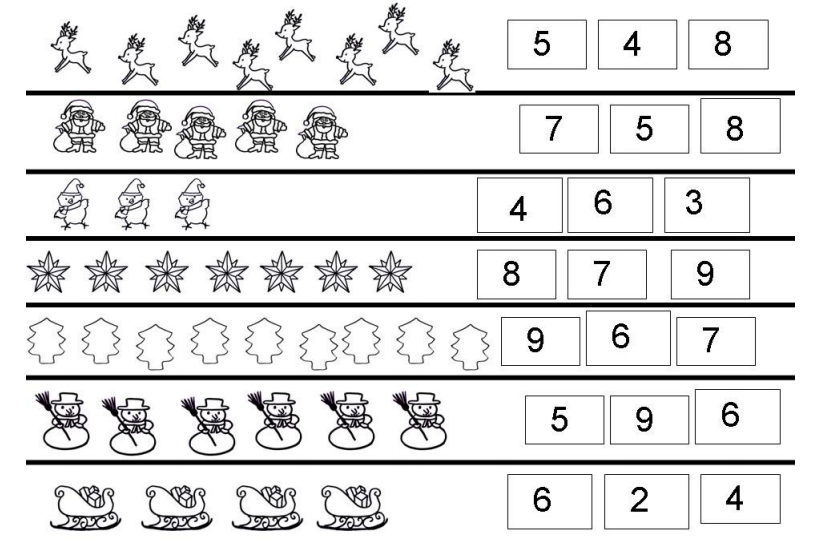 Niveau :Maternelle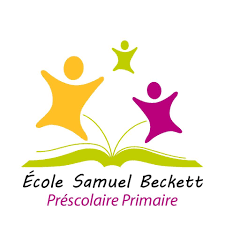 Nom et Prénom :…………………………………………….Note :………………………………..Matière :MathématiqueNom et Prénom :…………………………………………….Note :………………………………..Prof : MounaNom et Prénom :…………………………………………….Note :………………………………..